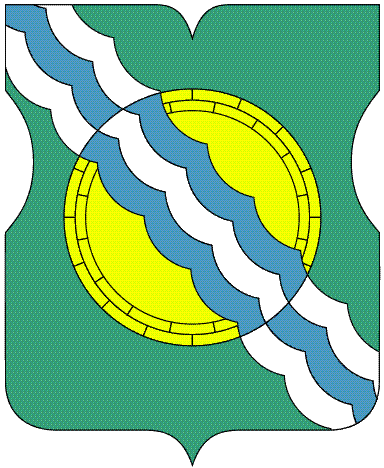 АППАРАТ СОВЕТА ДЕПУТАТОВМУНИЦИПАЛЬНОГО ОКРУГА НЕКРАСОВКАРАСПОРЯЖЕНИЕ  29 ноября 2021 года              33                                                                                      __________________№________В целях реализации Федерального закона от 27 июля 2006 года №152-ФЗ «О персональных данных», Постановления Правительства Российской Федерации от 21 марта 2012 года №11 «Об утверждении перечня мер, направленных на обеспечение выполнения обязанностей, предусмотренных Федеральным законом «О персональных данных» и принятыми в соответствии с ним нормативными правовыми актами, операторами, являющимися государственными или муниципальными органами», в соответствии с Федеральным законом от 6 октября 2003 года №131-ФЗ «Об общих принципах организации местного самоуправления в Российской Федерации», Законом города Москвы от 6 ноября 2002 года № 56 «Об организации местного самоуправления в городе Москве», Уставом муниципального округа Некрасовка: 1. Утвердить: 1.1. Правила обработки персональных данных в аппарате Совета депутатов муниципального округа Некрасовка (Приложение 1); 1.2. Правила рассмотрения запросов субъектов персональных данных или их представителей (Приложение 2); 1.3. Правила осуществления внутреннего контроля соответствия обработки персональных данных требованиям к защите персональных данных в аппарате Совета депутатов муниципального округа Некрасовка (Приложение 3); 1.4. Правила работы с обезличенными данными в аппарате Совета депутатов муниципального округа Некрасовка (Приложение 4); 1.5. Перечень информационных систем персональных данных аппарата Совета депутатов муниципального округа Некрасовка (Приложение 5); 1.6. Перечень персональных данных, обрабатываемых в аппарате Совета депутатов муниципального округа Некрасовка (Приложение 6); 1.7. Перечень должностей муниципальной службы аппарата Совета депутатов муниципального округа Некрасовка, ответственных за проведение мероприятий по обезличиванию обрабатываемых персональных данных (Приложение 7); 1.8. Перечень должностей муниципальной службы аппарата Совета депутатов муниципального округа Некрасовка, замещение которых предусматривает осуществление обработки персональных данных либо осуществление доступа к персональным данным (Приложение 8); 1.9. Инструкцию ответственного за организацию обработки персональных данных в аппарате Совета депутатов муниципального округа Некрасовка (Приложение 9); 1.10. Типовое обязательство муниципального служащего, непосредственно осуществляющего обработку персональных данных, в случае расторжения с ним трудового договора прекратить обработку персональных данных, ставших известными ему в связи с исполнением должностных обязанностей (Приложение 10); 1.11. Типовую форму согласия на обработку персональных данных в аппарате Совета депутатов муниципального округа Некрасовка, Типовую форму согласия на обработку персональных данных депутата Совета депутатов муниципального округа Некрасовка, а также типовую форму разъяснения субъекту персональных данных юридических последствий отказа предоставить свои персональные данные (Приложение 11);1.12. Порядок доступа муниципальных служащих аппарата Совета депутатов муниципального округа Некрасовка в помещения, в которых ведется обработка персональных данных (Приложение 12). 2. Признать утратившим силу распоряжение аппарата Совета депутатов муниципального округа Некрасовка от 16 октября 2018 года №26 «Об утверждении Правил обработки персональных данных в аппарате Совета депутатов муниципального округа Некрасовка».3. Опубликовать настоящее распоряжение в бюллетене «Московский муниципальный вестник» и разместить на официальном сайте муниципального округа Некрасовка в информационно-телекоммуникационной сети «Интернет» - www.vmo-nekrasovka.ru.4. Контроль за исполнением настоящего распоряжения возложить на главу муниципального округа Некрасовка И.В.Ухаботину.Глава муниципального округа Некрасовка                              И.В.Ухаботина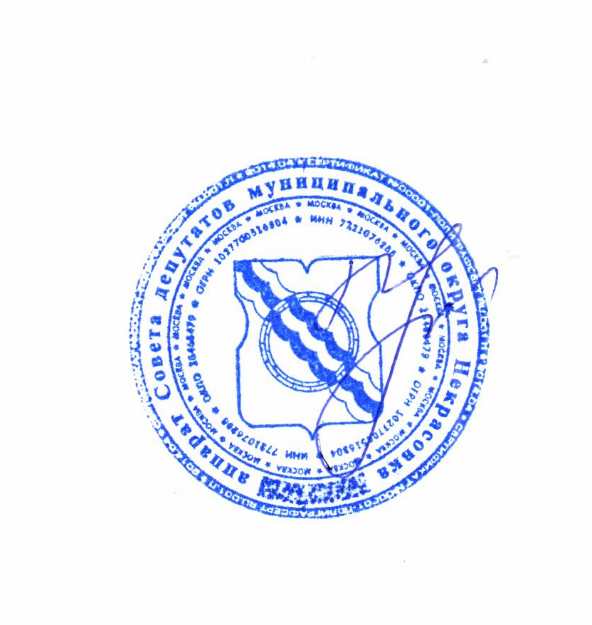 Правила обработки персональных данных в аппарате Совета депутатов муниципального округа Некрасовка Общие положения 1.1. Правила обработки персональных данных в аппарате Совета депутатов муниципального округа Некрасовка (далее - Правила) разработаны в соответствии с: - Трудовым кодексом Российской Федерации (далее - Трудовой кодекс); - Федеральным законом от 27 июля 2006 года №149-ФЗ «Об информации, информационных технологиях и о защите информации»; - Федеральным законом от 27 июля 2006 года №152-ФЗ «О персональных данных» (далее – Федеральный закон №152-ФЗ); - Федеральным законом от 25 декабря 2008 года №273-ФЗ «О противодействии коррупции»; - Федеральным законом от 27 июля 2010 года №210-ФЗ «Об организации предоставления государственных и муниципальных услуг» (Федеральный закон №210-ФЗ); - Федеральным законом от 02 мая 2006 года №59-ФЗ «О порядке рассмотрения обращений граждан Российской Федерации» (Федеральный закон №59-ФЗ); - Федеральным законом от 06 октября 2003 года №131-ФЗ «Об общих принципах организации местного самоуправления в Российской Федерации»; - Федеральным законом от 02 марта 2007 года №25-ФЗ «О муниципальной службе в Российской Федерации»; - Постановлением Правительства Российской Федерации от 21 марта 2012 года №211 «Об утверждении перечня мер, направленных на обеспечение выполнения обязанностей, предусмотренных Федеральным законом «О персональных данных» и принятыми в соответствии с ним нормативными правовыми актами, операторами, являющимися государственными или муниципальными органами»; - Законом города Москвы от 06 ноября 2002 года №56 «Об организации местного самоуправления в городе Москве»; - Законом города Москвы от 22 октября 2008 года №50 «О муниципальной службе в городе Москве». 1.2. Правила устанавливают процедуры, направленные на выявление и предотвращение нарушений законодательства Российской Федерации в сфере персональных данных в аппарате Совета депутатов муниципального округа Некрасовка (далее – аппарат Совета депутатов), определяют цели, содержание и порядок обработки персональных данных, меры, направленные на защиту персональных данных, категории субъектов, персональные данные которых обрабатываются, сроки их обработки и хранения, порядок уничтожения при достижении целей обработки или при достижении иных законных оснований. 1.3. Правила устанавливают единый порядок действий (операций), совершаемых с использованием средств автоматизации или без использования таких средств, с персональными данными в администрации муниципального округа. 1.4. Оператором персональных данных является аппарат Совета депутатов.  1.5. Обработка персональных данных в аппарате Совета депутатов осуществляется с соблюдением принципов и условий, предусмотренных законодательством Российской Федерации в области персональных данных и настоящими Правилами. Процедуры, направленные на выявление и предотвращение нарушений законодательства Российской Федерации в области персональных данных2.1. Для выявления и предотвращения нарушений, предусмотренных законодательством Российской Федерации в области персональных данных, в аппарате Совета депутатов используются следующие процедуры: 2.1.1. осуществление внутреннего контроля соответствия обработки персональных данных требованиям к защите персональных данных; 2.1.2. оценка вреда, который может быть причинен субъектам персональных данных в случае нарушения Федерального закона №152-ФЗ, соотношение указанного вреда и принимаемых аппаратом Совета депутатов мер, направленных на обеспечение выполнения обязанностей, предусмотренных действующим законодательством; 2.1.3. ознакомление муниципальных служащих аппарата Совета депутатов, непосредственно осуществляющих обработку персональных данных, с положениями законодательства Российской Федерации в области персональных данных, в том числе с требованиями к защите персональных данных и с настоящими Правилами, и (или) их обучение; 2.1.4. осуществление обработки персональных данных в соответствии с принципами и условиями обработки персональных данных, установленными законодательством Российской Федерации в области персональных данных; 2.1.5. недопущение объединения баз данных, содержащих персональные данные, обработка которых осуществляется в целях, несовместимых между собой; 2.1.6. обеспечение при обработке персональных данных точности персональных данных, их достаточности, а в необходимых случаях и актуальности по отношению к целям обработки персональных данных; 2.1.7. ограничение обработки персональных данных достижением конкретных, заранее определенных и законных целей; 2.1.8. соответствие содержания и объема обрабатываемых персональных данных заявленным целям обработки; 2.1.9. назначение лица, ответственного за организацию обработки персональных данных. 3. Категории субъектов3.1. К категориям субъектов, персональные данные которых обрабатываются в соответствии с Правилами, относятся: 3.1.1. муниципальные служащие аппарата Совета депутатов и члены их семей; 3.1.2. лица, замещающие муниципальные должности в муниципальном округе Некрасовка, и члены их семей; 3.1.3. лица, ранее замещавшие должности муниципальной службы в муниципальном округе Некрасовка, и члены их семей; 3.1.4. лица, претендующие на замещение вакантных должностей муниципальной службы в аппарате Совета депутатов, и члены их семей; 3.1.5. депутаты Совета депутатов муниципального округа Некрасовка;3.1.6. граждане, обратившиеся в связи с исполнением аппаратом Совета депутатов или Советом депутатов муниципального округа Некрасовка функций, в том числе за предоставлением муниципальных услуг, а также в связи с реализацией ими права на обращение в соответствии с Федеральным законом от 2 мая 2006 г. № 59-ФЗ «О порядке рассмотрения обращений граждан Российской Федерации».4. Цели, условия и порядок обработки персональных данных субъектов персональных данных4.1. В аппарате Совета депутатов обработка персональных данных физических лиц (далее - заявители) осуществляется в целях: 4.1.1. предоставления муниципальной услуги по: 1) выдаче разрешения вступления в брак лицам, достигшим возраста шестнадцати лет; 2) регистрации уставов территориального общественного самоуправления; 3) регистрации трудовых договоров, заключаемых работодателями - физическими лицами, не являющимися индивидуальными предпринимателями, с работниками, и регистрации факта прекращения трудового договора. 4.1.2. реализации права граждан на непосредственное осуществление населением местного самоуправления и участия населения в осуществлении местного самоуправления в соответствии с Уставом муниципального округа Некрасовка; 4.1.3. рассмотрения обращений граждан; 4.1.4. кадрового обеспечения деятельности аппарата Совета депутатов.4.1.5. ведения бухгалтерского учета. 4.2. Обработка персональных данных ограничивается достижением конкретных, заранее определенных и законных целей. 4.3. Обработка персональных данных, несовместимых с целями сбора персональных данных не допускается. 4.4. Содержание и объем обрабатываемых персональных данных должны соответствовать заявленным в пункте 4.1. Правил целям обработки. Обрабатываемые персональные данные не должны быть избыточными по отношению к заявленным целям их обработки. 4.5. Условия и порядок обработки персональных данных субъектов персональных данных в связи с предоставлением муниципальной услуги. 4.5.1. В целях, указанных в пунктах 4.1.1. настоящих Правил, осуществляется обработка следующих персональных данных заявителей: 1) фамилия, имя, отчество (при наличии); 2) номер контактного телефона; 3) адрес электронной почты; 4) почтовый адрес; 5) вид, серия, номер документа, удостоверяющего личность гражданина Российской Федерации, наименование органа и код подразделения органа (при его наличии), выдавшего его, дата выдачи; 6) адрес и дата регистрации (снятия с регистрационного учета) по месту жительства (месту пребывания). 4.5.2. Обработка персональных данных в целях, указанных в пункте 4.5.1. Правил, осуществляется без согласия заявителей в соответствии с пунктом 4 части 1 статьи 6 Федерального закона №152- ФЗ, Федеральным законом №210-ФЗ, Федеральным законом №59-ФЗ и иными нормативными правовыми актами. 4.5.3. Обработка персональных данных в целях, указанных в пункте 4.5.1. настоящих Правил, осуществляется муниципальным служащим аппарата Совета депутатов, в компетенцию которого в соответствии с должностной инструкцией входит предоставление муниципальных услуг. 4.5.4. Сбор (получение), запись, систематизация, накопление и уточнение (обновление, изменение) персональных данных в целях, указанных в пункте 4.1.1. настоящих Правил, осуществляется путем: получения оригиналов необходимых документов (заявлений); заверения копий документов; внесения сведений в учетные формы (на бумажных и электронных носителях). 4.5.5. Сбор (получение), запись, систематизация, накопление и уточнение (обновление, изменение) персональных данных осуществляется путем получения персональных данных непосредственно от заявителей. 4.5.6. Запрещается запрашивать у заявителей и третьих лиц, а также обрабатывать персональные данные в случаях, не предусмотренных законодательством Российской Федерации. 4.5.7. При сборе (получении) персональных данных уполномоченный муниципальный служащий, осуществляющий получение персональных данных непосредственно от заявителей, обратившихся в аппарат Совета депутатов в связи с предоставлением муниципальной услуги, обязан разъяснить указанным заявителям юридические последствия отказа предоставить персональные данные. 4.5.8. Передача (распространение, предоставление) и использование персональных данных заявителей осуществляется лишь в случаях и в порядке, предусмотренных законодательством Российской Федерации. 4.6. Условия и порядок обработки персональных данных субъектов персональных данных в связи с реализации права граждан на непосредственное осуществление населением местного самоуправления и участия населения в осуществлении местного самоуправления в соответствии с Уставом муниципального округа Некрасовка, в связи с рассмотрением обращений граждан. 4.6.1. В целях, указанных в пунктах 4.1.2, 4.1.3 обработке подлежат следующие персональные данные: 1) фамилия, имя, отчество (при наличии); 2) почтовый адрес; 3) адрес электронной почты; 4) указанный в обращении контактный телефон; 5) иные персональные данные, указанные в обращении, а также ставшие известными в ходе личного приема или в процессе рассмотрения поступившего обращения. 4.6.2. Обработка персональных данных, необходимых в связи с рассмотрением обращений граждан, осуществляется без согласия субъектов персональных данных в соответствии с пунктом 2 части 1 статьи 6 Федерального закона № 152-ФЗ и Федеральным законом № 59-ФЗ. 4.6.3. Передача (распространение, предоставление) и использование персональных данных, указанных в пункте 4.6.1. настоящих Правил, осуществляется лишь в случаях и в порядке, предусмотренных законодательством Российской Федерации. 4.7. Условия и порядок обработки персональных данных субъектов персональных данных в связи с кадровым обеспечением деятельности аппарата Совета депутатов и ведением бухгалтерского учета. 4.7.1. Персональные данные субъектов персональных данных, указанных в пунктах 3.1.1. – 3.1.4 настоящих Правил, обрабатываются в целях обеспечения задач кадровой работы, бухгалтерского учета, в том числе кадрового учета, делопроизводства, содействия в осуществлении служебной (трудовой) деятельности, обучения и должностного роста, учета результатов исполнения должностных обязанностей, обеспечения установленных законодательством Российской Федерации условий труда, гарантий и компенсаций, а также в целях противодействия коррупции. 4.7.2. В целях, указанных в пункте 4.7.1 настоящих Правил, обработка персональных данных осуществляется с согласия субъекта персональных данных на обработку его персональных данных. 4.7.3. Согласие на обработку персональных данных субъекта персональных данных, чьи данные обрабатываются в целях, определенных пунктом 4.7.1 настоящих Правил, не требуется при обработке персональных данных в соответствии с пунктом 2 части 1 статьи 6 Федерального закона №152-ФЗ. 4.7.4. Согласие на обработку специальных категорий персональных данных, а также биометрических персональных данных субъектов персональных данных, чьи данные обрабатываются в целях, определенных пунктом 4.7.1 настоящих Правил, не требуется при обработке персональных данных в соответствии с подпунктом 2.3 пункта 2 части 2 статьи 10 и частью 2 статьи 11 Федерального закона №152-ФЗ и положениями Трудового кодекса Российской Федерации, за исключением случаев получения персональных данных работника у третьей стороны. 4.7.5. Обработка персональных данных субъектов персональных данных, чьи данные обрабатываются в целях, определенных пунктом 4.7.1. настоящих Правил, осуществляется муниципальным служащим аппарата Совета депутатов, на которого возложены функции по кадровому обеспечению осуществления деятельности аппарата Совета депутатов, а также муниципальным служащим, на которого возложены обязанности по бухгалтерскому учету в аппарате Совета депутатов.4.7.6. Обработка персональных данных субъектов персональных данных, чьи данные обрабатываются в целях, определенных пунктом 4.7.1. настоящих Правил, включает в себя следующие действия: сбор (получение), запись, систематизацию, накопление, хранение, уточнение (обновление, изменение), извлечение, использование, передачу (распространение, предоставление, доступ), обезличивание, блокирование, удаление, уничтожение персональных данных. 4.7.7. Сбор (получение), запись, систематизация, накопление и уточнение (обновление, изменение) персональных данных субъектов персональных данных, чьи данные обрабатываются в целях, определенных пунктом 4.7.1. настоящих Правил, осуществляется путем: - получения оригиналов необходимых документов; - копирования оригиналов документов; - внесения сведений в учетные формы (на бумажных и электронных носителях); - формирования персональных данных в ходе кадровой работы и бухгалтерского учета; - внесения персональных данных в автоматизированные информационные системы, используемые в целях бухгалтерского учета. 4.7.8. Сбор (получение), запись, систематизация, накопление и уточнение (обновление, изменение) персональных данных осуществляется путем получения персональных данных непосредственно от субъектов персональных данных, чьи данные обрабатываются в целях, определенных пунктом 4.7.1. настоящих Правил. 4.7.9. В случае возникновения необходимости получения персональных данных субъектов персональных данных, чьи данные обрабатываются в целях, определенных пунктом 4.7.1. настоящих Правил, у третьей стороны, следует известить об этом субъектов персональных данных заранее, получить их письменное согласие и сообщить им о целях, предполагаемых источниках и способах получения персональных данных. 4.7.10. Запрещается получать, обрабатывать и приобщать к личным делам муниципальных служащих аппарата Совета депутатов, персональные данные, касающиеся расовой, национальной принадлежности, политических взглядов, религиозных или философских убеждений, частной жизни, членства в общественных объединениях. 4.7.11. При сборе персональных данных уполномоченный муниципальный служащий, осуществляющий сбор (получение) персональных данных непосредственно от субъектов персональных данных, чьи данные обрабатываются в целях, определенных пунктом 4.7.1. настоящих Правил, обязан разъяснить указанным субъектам персональных данных юридические последствия отказа предоставить их персональные данные. 4.7.12. Передача (распространение, предоставление) и использование персональных данных субъектов персональных данных, чьи данные обрабатываются в целях, определенных пунктом 4.7.1. настоящих Правил, осуществляется лишь в случаях и в порядке, предусмотренных законодательством Российской Федерации. 4.8. Сроки обработки и хранения персональных данных субъектов персональных данных, порядок уничтожения при достижении целей обработки или при наступлении иных законных оснований определяются в соответствии с законодательством Российской Федерации. 5. Порядок обработки персональных данных в автоматизированных информационных системах5.1. Обработка персональных данных в аппарате Совета депутатов может осуществляется с использованием автоматизированных информационных систем. 5.2. Доступ к автоматизированным информационным системам муниципальных служащих аппарата Совета депутатов, осуществляющих обработку персональных данных в автоматизированных информационных системах, реализуется посредством учетной записи, состоящей из имени пользователя и пароля. 5.3. Доступ к автоматизированным информационным системам предоставляется в соответствии с функциями, предусмотренными должностными инструкциями муниципальных служащих аппарата Совета депутатов. 5.4. Информация может размещаться в автоматизированных информационных системах как в автоматическом, так и в ручном режиме, при получении информации на бумажном носителе или в ином виде, не позволяющем осуществлять ее автоматическую регистрацию. 5.5. Обеспечение безопасности персональных данных, обрабатываемых в автоматизированных информационных системах, достигается путем исключения несанкционированного, в том числе случайного, доступа к персональным данным, а также иных неправомерных действий в отношении персональных данных согласно статье 19 Федерального закона №152-ФЗ. 6. Организация хранения персональных данных6.1. Персональные данные хранятся на бумажном носителе в структурных подразделениях аппарата Совета депутатов, в функции которых входит обработка персональных данных в соответствии с положениями об этих структурных подразделениях. 6.2. Персональные данные хранятся в электронном виде в автоматизированных электронных системах. 6.3. Сроки хранения персональных данных на бумажном носителе определяются нормативными правовыми актами, регламентирующими порядок их сбора (получения) и обработки. 6.4. Срок хранения персональных данных, внесенных в автоматизированные информационные системы, должен соответствовать сроку хранения персональных данных на бумажных носителях. 6.5. Персональные данные при их обработке, осуществляемой без использования автоматизированных информационных систем, должны обособляться от иной информации, в частности, путем фиксации их на разных материальных носителях персональных данных, в специальных разделах или на полях форм (бланков). 6.6. Необходимо обеспечивать раздельное хранение персональных данных на разных материальных носителях персональных данных, обработка которых осуществляется в целях, определенных настоящими Правилами. 7. Порядок уничтожения персональных данных при достижении целей обработки или при наступлении иных законных оснований7.1. Документы, содержащие персональные данные, сроки хранения которых истекли, подлежат уничтожению. 7.2. Документы, содержащие персональные данные, на бумажном носителе передаются в архив в порядке, установленном законодательством Российской Федерации об архивном деле. 7.3. Уничтожение по окончании срока обработки персональных данных на электронных носителях производится путем механического нарушения целостности носителя, не позволяющего произвести считывание или восстановление персональных данных, или удалением с электронных носителей методами и средствами гарантированного удаления остаточной информации.Правила рассмотрения запросов субъектов персональных данных или их представителей1. Правила рассмотрения запросов субъектов персональных данных или их представителей в аппарате Совета депутатов (далее - Правила) разработаны в целях реализации Федерального закона Российской Федерации от 27 июля 2006 года №152-ФЗ «О персональных данных» (далее - Федеральный закон №152-ФЗ), Постановления Правительства Российской Федерации от 21 марта 2012 года №211 «Об утверждении перечня мер, направленных на обеспечение выполнения обязанностей, предусмотренных Федеральным законом «О персональных данных» и принятыми в соответствии с ним нормативными правовыми актами, операторами, являющимися государственными или муниципальными органами», иными нормативными правовыми актами. 2. Право на получение информации, касающейся обработки своих персональных данных в аппарате Совета депутатов муниципального округа Некрасовка (далее – аппарат Совета депутатов), имеют следующие субъекты персональных данных: 2.1. муниципальные служащие аппарата Совета депутатов и члены их семей; 2.2. лица, замещающие муниципальные должности в муниципальном округе Некрасовка, и члены их семей; 2.3. лица, ранее замещавшие должности муниципальной службы в муниципальном округе Некрасовка, и члены их семей; 2.4. лица, претендующие на замещение вакантных должностей муниципальной службы в аппарате Совета депутатов, и члены их семей; 2.5. граждане, обратившиеся в связи с исполнением аппаратом Совета депутатов или Советом депутатов муниципального округа Некрасовка функций, в том числе за предоставлением муниципальных услуг, а также в связи с реализацией ими права на обращение в соответствии с Федеральным законом от 02 мая 2006 года №59-ФЗ «О порядке рассмотрения обращений граждан Российской Федерации». 3. Субъекты персональных данных, указанные в пункте 2 Правил, имеют право на получение информации, касающейся обработки их персональных данных, в том числе содержащей: 1) подтверждение факта обработки персональных данных оператором; 2) правовые основания и цели обработки персональных данных; 3) цели и применяемые оператором способы обработки персональных данных; 4) наименование и место нахождения оператора, сведения о лицах (за исключением работников оператора), которые имеют доступ к персональным данным или которым могут быть раскрыты персональные данные на основании договора с оператором или на основании Федерального закона №152-ФЗ; 5) обрабатываемые персональные данные, относящиеся к соответствующему субъекту персональных данных, источник их получения, если иной порядок представления таких данных не предусмотрен Федеральным законом №152-ФЗ; 6) сроки обработки персональных данных, в том числе сроки их хранения; 7) порядок осуществления субъектом персональных данных прав, предусмотренных Федеральным законом №152-ФЗ; 8) наименование или фамилию, имя, отчество и адрес лица, осуществляющего обработку персональных данных по поручению оператора, если обработка поручена или будет поручена такому лицу; 9) иные сведения, предусмотренные Федеральным законом №152-ФЗ или другими федеральными законами. 4. Сведения предоставляются субъекту персональных данных или его представителю при его обращении, либо при получении от него запроса. Запрос должен содержать номер основного документа, удостоверяющего личность субъекта персональных данных или его представителя, сведения о дате выдачи указанного документа и выдавшем его органе, сведения, подтверждающие участие субъекта персональных данных в отношениях с аппаратом Совета депутатов (номер договора, дата заключения договора, условное словесное обозначение и (или) иные сведения), либо сведения, иным образом подтверждающие факт обработки персональных данных аппаратом Совета депутатов, подпись субъекта персональных данных или его представителя. Запрос может быть направлен в форме электронного документа и подписан электронной подписью в соответствии с законодательством Российской Федерации. Запрос регистрируется в соответствии с правилами делопроизводства муниципальным служащим, в должностные обязанности которого входит ведение делопроизводства в аппарате Совета депутатов. 5. Субъект персональных данных вправе требовать от аппарата Совета депутатов уточнения его персональных данных, их блокирования или уничтожения в случае, если персональные данные являются неполными, устаревшими, неточными, незаконно полученными или не являются необходимыми для заявленной цели обработки, а также принимать предусмотренные Федеральным законом №152-ФЗ меры по защите своих прав. 6. Сведения, указанные в пункте 3 Правил, должны быть предоставлены субъекту персональных данных аппаратом Совета депутатов в доступной форме, и в них не должны содержаться персональные данные, относящиеся к другим субъектам персональных данных, за исключением случаев, если имеются законные основания для раскрытия таких персональных данных. 7. Если сведения, указанные в пункте 3 Правил, а также обрабатываемые персональные данные были предоставлены для ознакомления субъекту персональных данных по его запросу, субъект персональных данных вправе обратиться повторно в аппарат Совета депутатов или направить повторный запрос в целях получения указанных сведений и ознакомления с такими персональными данными не ранее чем через тридцать дней после первоначального обращения или направления первоначального запроса, если более короткий срок не установлен Федеральным законом №152-ФЗ, принятым в соответствии с ним нормативным правовым актом или договором, стороной которого либо выгодоприобретателем или поручителем по которому является субъект персональных данных. 8. Субъект персональных данных вправе обратиться повторно в аппарат Совета депутатов или направить ему повторный запрос в целях получения сведений, указанных в пункте 3 Правил, а также в целях ознакомления с обрабатываемыми персональными данными до истечения срока, указанного в пункте 7 Правил, в случае, если такие сведения и (или) обрабатываемые персональные данные не были предоставлены ему для ознакомления в полном объеме по результатам рассмотрения первоначального обращения. Повторный запрос наряду со сведениями, указанными в пункте 6 Правил, должен содержать обоснование направления повторного запроса. 9. Аппарат Совета депутатов вправе отказать субъекту персональных данных в выполнении повторного запроса, не соответствующего условиям, предусмотренным пунктами 7 и 8 Правил. Такой отказ должен быть мотивированным. Обязанность представления доказательств обоснованности отказа в выполнении повторного запроса лежит на аппарате Совета депутатов.10. Право субъекта персональных данных на доступ к его персональным данным может быть ограничено в соответствии с законодательством Российской Федерации в области персональных данных, в том числе, если доступ субъекта персональных данных к его персональным данным нарушает права и законные интересы третьих лицПравила осуществления внутреннего контроля соответствия обработки персональных данных требованиям к защите персональных данных в аппарате Совета депутатов муниципального округа Некрасовка1. Правилами осуществления внутреннего контроля соответствия обработки персональных данных требованиям к защите персональных данных в аппарате Совета депутатов (далее - Правила), установленным Федеральным законом от 27 июля 2006 года №52-ФЗ «О персональных данных» (далее – Федеральный закон №152-ФЗ), принятыми в соответствии с ним нормативными правовыми актами, определяются процедуры, направленные на выявление и предотвращение нарушений законодательства Российской Федерации в сфере персональных данных: основания, порядок, формы, методы и сроки проведения внутреннего контроля соответствия обработки персональных данных требованиям к защите персональных данных. 2. В целях осуществления внутреннего контроля соответствия обработки персональных данных требованиям к защите персональных данных в аппарате Совета депутатов муниципального округа Некрасовка (далее – аппарат Совета депутатов) организовывается проведение плановых и внеплановых проверок условий обработки персональных данных (далее - проверки) на предмет соответствия Федеральному закону №152-ФЗ, принятым в соответствии с ним нормативным правовым актом аппарата Совета депутатов. 3. Проверки проводятся на основании ежегодного плана или на основании поступившего в аппарат Совета депутатов письменного обращения о нарушениях правил обработки персональных данных (внеплановые проверки). 4. Проверки осуществляются лицом, ответственным за организацию обработки персональных данных в аппарате Совета депутатов (далее – ответственное лицо).5. В плане устанавливается объект внутреннего контроля, проверяемый период, срок проведения проверки, ответственные исполнители. 6. Основанием для проведения внеплановой проверки является поступившее в аппарат Совета депутатов письменное обращение субъекта персональных данных или его представителя (далее - заявитель) о нарушении правил обработки персональных данных. 7. Внеплановая проверка проводится в течение пяти рабочих дней с момента поступления письменного обращения. 8. Срок проведения проверки не может превышать тридцати дней со дня принятия решения о ее проведении. 9. Ответственное лицо, получившее доступ к персональным данным субъектов персональных данных в ходе проведения проверки, обеспечивает конфиденциальность персональных данных субъектов персональных данных, не раскрывает третьим лицам и не распространяет персональные данные без согласия субъекта персональных данных. 10. В ходе проверки составляется акт, а также письменное заключение, которое содержит информацию о результатах проведенной проверки и мерах, необходимых для устранения выявленных нарушений. 11. Заключение направляется (вручается) субъекту контроля в срок не более 5 рабочих дней со дня его подписания. 12. Заключение должно содержать сроки устранения нарушений. 13. Ответственное лицо обязано осуществлять контроль за устранением субъектом контроля выявленных нарушений. В случае не устранения в установленный срок нарушений к лицу применяются меры ответственности в соответствии с законодательством Российской Федерации. 14. В случае проведения внеплановой проверки письменный ответ о результатах проверки направляется заявителю в течение пяти рабочих дней со дня окончания проверки.Правила работы с обезличенными данными в аппарате Совета депутатов муниципального округа Некрасовка1. Правила работы с обезличенными данными в аппарате Совета депутатов муниципального округа Некрасовка (далее - Правила) разработаны в целях реализации Федерального закона Российской Федерации от 27 июля 2006 года №152-ФЗ «О персональных данных» (далее - Федеральный закон №152-ФЗ), постановлений Правительства Российской Федерации от 15 сентября 2008 года №687 «Об утверждении Положения об особенностях обработки персональных данных, осуществляемой без использования средств автоматизации», от 21 марта 2012 года №211 «Об утверждении перечня мер, направленных на обеспечение выполнения обязанностей, предусмотренных Федеральным законом «О персональных данных» и принятыми в соответствии с ним нормативными правовыми актами, операторами, являющимися государственными или муниципальными органами» и определяют порядок работы с обезличенными данными в аппарате Совета депутатов муниципального округа Некрасовка (далее – аппарат Совета депутатов). 2. Аппарат Совета депутатов в соответствии с обязанностями «Оператора», предусмотренными Федеральным законом №152-ФЗ и принятыми в соответствии с ним нормативными правовыми актами, осуществляет обработку персональных данных, а также определяет цели обработки персональных данных, состав персональных данных, подлежащих обработке, действия (операции), совершаемые с персональными данными, в том числе их обезличивание. 3. Обезличивание персональных данных - действия, в результате которых становится невозможным без использования дополнительной информации определить принадлежность персональных данных конкретному субъекту персональных данных. 4. Хранение персональных данных должно осуществляться в форме, позволяющей определить субъекта персональных данных не дольше, чем этого требуют цели обработки персональных данных, если срок хранения персональных данных не установлен Федеральным законом, договором, стороной которого, выгодоприобретателем или поручителем, по которому является субъект персональных данных. 5. Обеспечение конфиденциальности персональных данных не требуется в случае обезличивания персональных данных. 6. Способы обезличивания: - уменьшение перечня обрабатываемых сведений; - замена части сведений идентификатором; - замена численных значений минимальным, средним или максимальным значением; - понижение точности сведений; - деление сведений на части и обработка в разных информационных системах. 7. Обезличенные персональные данные могут обрабатываться с использованием и без использования средств автоматизации. 8. При обработке обезличенных персональных данных с использованием средств автоматизации необходимо соблюдение: - парольной политики; - антивирусной политики; - порядок работы со съемными носителями; - правил резервного копирования; - ограничения доступа в помещения, где расположены элементы информационных систем. 9. Обработка персональных данных на бумажных носителях осуществляется в соответствии с муниципальными правовыми актами аппарата Совета депутатов по делопроизводству. При обработке обезличенных персональных данных без использования средств автоматизации необходимо соблюдение: - правил хранения бумажных носителей; - правил доступа к ним и в помещения, где они хранятся. 10. Обезличивание персональных данных субъектов персональных данных осуществляют лица, непосредственно осуществляющие обработку персональных данных в аппарате Совета депутатов.Перечень автоматизированных систем персональных данных аппарата Совета депутатов муниципального округа Некрасовка1. Подсистема информационного взаимодействия Автоматизированная система управления городскими финансами (ПИВ АСУ ГФ). 2. Автоматизированная система «1 С».3. Автоматизированная система «Госфинансы».4. Автоматизированная система «Контур Экстерн».5. Автоматизированная система ЕИС в сфере закупок.6. Автоматизированная система «Свод-Смарт».7. Автоматизированная система «Электронный бюджет».8. Автоматизированная система «СУФД».Перечень персональных данных, обрабатываемых в аппарате Совета депутатов муниципального округа Некрасовка1. В целях осуществления кадровой деятельности, а также ведения бухгалтерского учета в аппарате Совета депутатов муниципального округа Некрасовка (далее – аппарат Совета депутатов) осуществляется обработка следующих персональных данных: 1) Фамилия, имя, отчество (при наличии) (в том числе прежние фамилии, имена и отчества (при наличии) в случае их изменения, сведения о том, когда, где и по какой причине они изменялись). 2) Дата рождения (число, месяц и год рождения). 3) Место рождения. 4) Вид, серия, номер документа, удостоверяющего личность гражданина Российской Федерации, наименование органа и код подразделения органа (при наличии), выдавшего его, дата выдачи. 5) Фотография. 6) Сведения о гражданстве. 7) Адрес и дата регистрации по месту жительства (места пребывания). 8) Адрес фактического проживания (места нахождения). 9) Сведения о семейном положении, о составе семьи. 10) Реквизиты свидетельств государственной регистрации актов гражданского состояния и содержащиеся в них сведения. 11) Сведения об образовании (наименование образовательной и (или) иной организации, год окончания, уровень профессионального образования, реквизиты документов об образовании, направление подготовки, специальность и квалификация по документу об образовании, ученая степень, ученое звание (дата присвоения, реквизиты диплома, аттестата). 12) Сведения о дополнительном профессиональном образовании (профессиональной переподготовке, повышении квалификации) (наименование образовательной и (или) научной организации, год окончания, реквизиты документа о переподготовке (повышении квалификации), квалификация и специальность по документу о переподготовке (повышении квалификации), наименование программы обучения, количество часов обучения. 13) Сведения о владении иностранными языками и языками народов Российской Федерации. 14) Сведения о трудовой деятельности до поступления на муниципальную службу в аппарат Совета депутатов. 15) Сведения о классном чине федеральной государственной гражданской службы и (или) гражданской службы субъекта Российской Федерации и (или) муниципальной службы, дипломатический ранг, воинское и (или) специальное звание, классный чин правоохранительной службы, классный чин юстиции (кем и когда присвоены). 16) Сведения о родителях, детях, сестрах, братьях, о супруге (бывшем или бывшей супруге), супругах братьев и сестер, братьях и сестрах супругов (дата рождения, место рождения, место работы (службы), домашний адрес). 17) Сведения о форме и дате оформления допуска к государственной тайне, ранее имевшемся и (или) имеющемся. 18) Сведения о государственных наградах, иных наградах и знаках отличия. 19) Сведения о пребывании за границей (когда, где, с какой целью). 20) Сведения о близких родственниках (родителях, братьях, сестрах, детях), а также супругах, в том числе бывших, постоянно проживающих за границей и (или) оформляющих документы для выезда на постоянное место жительства в другое государство (фамилия, имя, отчество (при его наличии), с какого времени проживают за границей). 21) Реквизиты страхового свидетельства обязательного пенсионного страхования, содержащиеся в нем сведения. 22) Страховой номер индивидуального лицевого счета гражданина в системе обязательного пенсионного страхования. 23) Идентификационный номер налогоплательщика. 24) Реквизиты страхового медицинского полиса обязательного медицинского страхования, содержащиеся в нем сведения. 25) Сведения о воинском учете, реквизиты документов воинского учета, а также сведения, содержащиеся в документах воинского учета. 26) Сведения о наличии (отсутствии) судимости. 27) Сведения о доходах, расходах, об имуществе и обязательствах имущественного характера, а также о доходах, расходах, об имуществе и обязательствах имущественного характера супруги (супруга) и несовершеннолетних детей. 28) Номера контактных телефонов (домашнего, служебного, мобильного). 29) Сведения о наличии (отсутствии) заболевания, препятствующего поступлению на муниципальную службу или ее прохождению. 30) Сведения об инвалидности, сроке действия установленной инвалидности. 31) Сведения об адресах сайтов и (или) страниц сайтов в информационно-телекоммуникационной сети «Интернет», на которых гражданин, претендующий на замещение должности муниципальной службы, муниципальный служащий размещали общедоступную информацию, а также данные, позволяющие их идентифицировать. 32) Реквизиты банковских счетов, представляемые в целях перечисления установленных законодательством Российской Федерации выплат муниципальным служащим, а также лицам, замещающим муниципальные должности. 2. В целях предоставления муниципальных услуг в аппарате Совета депутатов осуществляется обработка следующих персональных данных заявителей: 1) фамилия, имя, отчество (при наличии); 2) номер контактного телефона; 3) адрес электронной почты; 4) почтовый адрес; 5) вид, серия, номер документа, удостоверяющего личность гражданина Российской Федерации, наименование органа и код подразделения органа (при его наличии), выдавшего его, дата выдачи; 6) адрес и дата регистрации (снятия с регистрационного учета) по месту жительства (месту пребывания). 3. В целях рассмотрения поступивших обращений граждан в аппарате Совета депутатов осуществляется обработка следующих персональных данных заявителей: 1) фамилия, имя, отчество (при наличии); 2) почтовый адрес; 3) адрес электронной почты; 4) указанный в обращении контактный телефон; 5) вид, серия, номер документа, удостоверяющего личность, наименование органа и код подразделения органа (при наличии), выдавшего его, дата выдачи; 6) адрес и дата регистрации по месту жительства (месту пребывания); 7) иные персональные данные, указанные в обращении, а также ставшие известными в ходе личного приема или в процессе рассмотрения поступившего обращения.Перечень должностей муниципальной службы аппарата Совета депутатов муниципального округа Некрасовка, ответственных за проведение мероприятий по обезличиванию обрабатываемых персональных данныхГлава муниципального округа Некрасовка.Главный бухгалтер – начальник финансово-экономического отдела.Начальник организационного отдела.Советник Перечень должностей муниципальной службыаппарата Совета депутатов муниципального округа Некрасовка, замещение которых предусматривает осуществление обработки персональных данных либо осуществление доступа к персональным даннымГлава муниципального округа Некрасовка.Главный бухгалтер – начальник финансово-экономического отдела.Начальник организационного отдела.Советник Инструкция ответственного за организацию обработки персональных данных в аппарате Совета депутатов муниципального округа Некрасовка1. Инструкция ответственного за организацию обработки персональных данных в аппарате Совета депутатов муниципального округа Некрасовка (далее - инструкция) разработана в целях реализации Федерального закона от 27 июля 2006 года №152-ФЗ «О персональных данных» (далее - Федеральный закон №152-ФЗ), Постановления Правительства Российской Федерации от 21 марта 2012 года №211 «Об утверждении перечня мер, направленных на обеспечение выполнения обязанностей, предусмотренных Федеральным законом «О персональных данных» и принятыми в соответствии с ним нормативными правовыми актами, операторами, являющимися государственными или муниципальными органами». 2. Ответственным за организацию обработки персональных данных в аппарате Совета депутатов муниципального округа Некрасовка (далее - ответственный за организацию обработки персональных данных) является глава муниципального округа Некрасовка. 3. Ответственный за организацию обработки персональных данных в своей деятельности руководствуется Трудовым кодексом Российской Федерации, Федеральным законом №152-ФЗ, Уставом муниципального округа Некрасовка, Правилами обработки персональных данных в аппарате Совета депутатов муниципального округа Некрасовка, муниципальными правовыми актами, разработанными в целях реализации действующего законодательства о персональных данных, настоящей должностной инструкцией. 4. Ответственный за организацию обработки персональных данных осуществляет организацию и контроль за реализацией мер по обеспечению обработки персональных данных, совершаемой с использованием средств автоматизации или без использования таких средств, включая сбор, запись, систематизацию, накопление, хранение, уточнение (обновление, изменение), извлечение, использование, передачу (распространение, предоставление, доступ), блокирование, удаление, уничтожение персональных данных в аппарате Совета депутатов муниципального округа Некрасовка (далее – аппарат Совета депутатов). 5. Ответственный за организацию обработки персональных данных обязан: 5.1. Осуществлять контроль за выполнением в аппарате Совета депутатов требований нормативных правовых актов Российской Федерации, регулирующих отношения, связанные с обработкой персональных данных. 5.2. Принимать меры, необходимые и достаточные для исполнения норм Федерального закона №152-ФЗ, постановления Правительства Российской Федерации от 21 марта 2012 года №211 «Об утверждении перечня мер, направленных на обеспечение выполнения обязанностей, предусмотренных Федеральным законом «О персональных данных» и принятыми в соответствии с ним нормативными правовыми актами, операторами, являющимися государственными или муниципальными органами». 5.3. Координировать работу по организации в аппарате Совета депутатов обработки персональных данных в соответствии с требованиями Федерального закона №152-ФЗ. 5.4. Требовать от работников аппарата Совета депутатов выполнения требований нормативных правовых актов Российской Федерации, регулирующих отношения, связанные с обработкой персональных данных. 5.5. Выполнять иные обязанности, предусмотренные законодательством Российской Федерации. 6. Ответственный за организацию обработки персональных данных в аппарате Совета депутатов осуществляет: 6.1. Внутренний контроль за соблюдением в аппарате Совета депутатов законодательства Российской Федерации о персональных данных, в том числе требований к защите персональных данных. 6.2. Взаимодействие с органом исполнительной власти, осуществляющим функции по контролю и надзору в сфере информационных технологий и связи, по вопросу защиты прав субъектов персональных данных. 6.3. Внутренний контроль соответствия обработки персональных данных требованиям к защите персональных данных, установленным Федеральным законом №152-ФЗ, принятыми в соответствии с ним нормативными правовыми актами и локальными актами аппарата Совета депутатов. 6.4. Меры, направленные на совершенствование защиты персональных данных при их обработке в аппарате Совета депутатов. 7. Ответственный за организацию обработки персональных данных в аппарате Совета депутатов имеет право: 7.1. Давать в пределах предоставленных полномочий поручения о разработке мероприятий по совершенствованию безопасности обработки персональных данных. 7.2. Принимать меры, направленные на временное прекращение обработки персональных данных (за исключением случаев, если обработка необходима для уточнения персональных данных) или отстранение от работы лиц, осуществляющих обработку персональных данных. 7.3. Осуществлять подготовку по совершенствованию организационных, технологических и технических мер защиты обработки. 8. В случае нарушения требований Федерального закона №152-ФЗ ответственный за организацию обработки персональных данных несёт предусмотренную законодательством Российской Федерации ответственность.Типовое обязательство муниципального служащего, непосредственно осуществляющего обработку персональных данных, в случае расторжения с ним трудового договора прекратить обработку персональных данных, ставших известными ему в связи с исполнением должностных обязанностей Я, ____________________________________________________, (фамилия, имя, отчество) обязуюсь прекратить обработку персональных данных, ставших мне известными в связи с исполнением должностных обязанностей, в случае расторжения со мной трудового договора. В соответствии со статьей 7 Федерального закона от 27 июля 2006 года №152-ФЗ «О персональных данных» я уведомлен (а) о том, что персональные данные являются конфиденциальной информацией и я обязан (а) не раскрывать третьим лицам и не распространять персональные данные без согласия субъекта персональных данных. Положения законодательства Российской Федерации, предусматривающие ответственность за нарушение требований Федерального закона от 27 июля 2006 года №152-Ф3 «О персональных данных», мне разъяснены.«_____» ___________ 20___ г. _________________ ______________________ (дата)                                               (подпись)               (расшифровка подписи)Типовая форма согласия на обработку персональных данных в аппарате Совета депутатов муниципального округа НекрасовкаСОГЛАСИЕ на обработку персональных данных      Я, _________________________________ (фамилия, имя, отчество), зарегистрированный (ая) по адресу: ___________________________, паспорт _____________________(серия, номер, кем выдан, дата), в соответствии с п. 1 ст. 9 Федерального закона от 27.07.2006 №152-ФЗ «О персональных данных» даю согласие на обработку моих персональных данных любым законодательно разрешенным способом с использованием средств автоматизации или без использования таких средств, включая сбор, систематизацию, накопление, хранение, обновление, изменение, обезличивание, использование, блокирование, уничтожение в соответствии с действующим законодательством, а также на передачу такой информации третьим лицам, в случаях, установленных действующим законодательством, как с использованием средств автоматизации, так и без использования таких средств. Персональные  данные  предоставляю для обработки в целях обеспечения   соблюдения   в  отношении  меня  законодательства  Российской Федерации  в  сфере  отношений,  связанных  с  поступлением  на муниципальную  службу  (работу),  ее прохождением   и   прекращением  (служебных  (трудовых)  и  непосредственно связанных   с  ними  отношений).    	Персональные данные,  а  именно:  фамилию, имя, отчество (при наличии) разрешаю  использовать  в  качестве  общедоступных  в  электронной  почте и системе электронного документооборота, а также в иных случаях, предусмотренных   законодательством  Российской  Федерации  об  обеспечении доступа  к  информации  о  деятельности  государственных и органов местного самоуправления.    	Персональные данные,  а  именно:  дату  рождения  (число,  месяц и год рождения)   и   фотографию   разрешаю/не   разрешаю   (нужное  подчеркнуть) использовать   в   качестве  общедоступных  для  публикации  на  внутреннем информационном    портале   органов местного самоуправления,   а   также   в   иных   случаях, предусмотренных   законодательством  Российской  Федерации  об  обеспечении доступа  к  информации  о  деятельности  государственных  органов и органов местного самоуправления.    Я ознакомлен(а), что:    1)   согласие   на  обработку  персональных  данных  действует  с  даты подписания   настоящего   согласия   в   течение  всего  срока  муниципальной службы в аппарате Совета депутатов;    2)  согласие  на  обработку  персональных данных может быть отозвано на основании письменного заявления в произвольной форме;    3)   в   случае   отзыва  согласия  на  обработку  персональных  данных аппарат Совета депутатов  вправе  продолжить  обработку персональных данных при наличии оснований, указанных в пунктах 2 - 11 части 1 статьи 6, части 2 статьи 10 и части  2  статьи  11  Федерального  закона  от  27 июля 2006 г. N 152-ФЗ "О персональных данных";    4)  после увольнения  с муниципальной службы (прекращения   трудовых   отношений)   персональные   данные   хранятся   в аппарате Совета депутатов   в   течение   срока  хранения  документов,  предусмотренного действующим  законодательством  Российской  Федерации  в  области архивного дела.С муниципальными правовыми актами, регламентирующими обработку персональных данных субъектов персональных данных в аппарате Совета депутатов муниципального округа Некрасовка, ознакомлен (а), порядок отзыва согласия на обработку персональных данных и последствия отказа предоставить свои персональные данные, мне разъяснены. Срок, в течение которого действует настоящее согласие, определяется сроком моих трудовых отношений (сроком оказания муниципальной услуги или муниципальных функций) и сроками хранения архивных документов, определенных действующим законодательством. Настоящее согласие дано мной по собственной воле и в своих интересах.            Дата начала обработки персональных данных:«_____» ___________ 20___ г. _________________ ______________________ (дата)                                               (подпись)               (расшифровка подписи)Типовая форма согласия на обработку персональных данных депутата Совета депутатов муниципального округа НекрасовкаСОГЛАСИЕна обработку персональных данныхдепутата Совета депутатов муниципального округа Некрасовка      Я, _________________________________ (фамилия, имя, отчество), зарегистрированный (ая) по адресу: ___________________________, паспорт _____________________(серия, номер, кем выдан, дата), в соответствии с п. 1 ст. 9 Федерального закона от 27.07.2006 № 152-ФЗ «О персональных данных» даю  согласие на обработку моих персональных данных любым законодательно разрешенным способом с использованием средств автоматизации или без использования таких средств, включая сбор, систематизацию, накопление, хранение, уточнение (обновление, изменение), распространение (в том числе передачу) и уничтожение моих персональных данных.Согласие относится к обработке следующих персональных данных:     	 - фамилия, имя, отчество;     	 - информация о смене фамилии, имени, отчества;     	-  пол;      	- дата рождения; место рождения;     	-  гражданство;       	- документ, удостоверяющий личность (серия, номер, когда и кем выдан);      	- адреса регистрации по месту жительства и фактического проживания;     	- контактная информация (номера телефонов, адрес электронной почты);     	- сведения об образовании;     	- реквизиты идентификационного номера налогоплательщика (ИНН);       	- сведения о доходах, имуществе и обязательствах имущественного характера и членов его семьи;      	-номера банковских счетов;       	- фотография.       	Обработка данных должна осуществляться с целью:      	- обеспечения соблюдения требований законодательства РФ;     	 - размещения информации на сайте органов местного самоуправления муниципального округа Некрасовка, в социальных сетях;      	- отражения информации в справочных документах;            	- начисления поощрения за депутатскую деятельность;      	- исчисления и уплаты налоговых платежей, предусмотренных законодательством РФ;      	- представления законодательно установленной отчетности по физическим лицам в ИФНС;           Настоящее согласие вступает в силу со дня его подписания и действует на срок полномочий депутата Совета депутатов муниципального округа Некрасовка созыва _______ годов. Согласие может быть отозвано мною в любое время на основании моего письменного заявления.«_____» ___________ 20___ г. _________________ ______________________ (дата)                                               (подпись)               (расшифровка подписи)Типовая форма разъяснения субъекту персональных данных юридических последствий отказа предоставить свои персональные данныеРАЗЪЯСНЕНИЕсубъекту персональных данных юридических последствий отказа представить свои персональные данные        	Мне, ___________________ (фамилия, имя, отчество) разъяснены юридические последствия отказа предоставить свои персональные данные уполномоченным лицам аппарата Совета депутатов муниципального округа Некрасовка. В соответствии с Федеральным законом от 27 июля 2006 года № 152-ФЗ, от ФЗ "О государственной гражданской службе Российской Федерации", Указом Президента Российской Федерации от 30 мая 2005 года № 609 «Об утверждении Положения о персональных данных государственного гражданского служащего Российской Федерации и ведении его личного дела», Законом города Москвы от 22 октября 2008 года № 50 «О муниципальной службе в городе Москве», статьями   65   и   86  Трудового  кодекса  Российской  Федерации определен перечень персональных данных, которые субъект персональных данных обязан предоставить в связи с поступлением, прохождением или прекращением государственной гражданской (муниципальной) службы. Без представления субъектом персональных данных обязательных для заключения служебного контракта (трудового договора) сведений служебный контракт (трудовой договор) не может быть заключен.        	Служебный контракт (трудовой договор) прекращается вследствие нарушения установленных обязательных правил его заключения, если это нарушение исключает возможность замещения должности муниципальной службы.      	В соответствии со статьями 57, 65, 69 Трудового кодекса РФ субъект персональных данных, лицо, поступающее на работу или работающее обязано, представить определенный перечень информации о себе. Без представления субъектом персональных данных обязательных для заключения трудового договора сведений трудовой договор не может быть заключен.       	На основании пункта 11 части 1 статьи 77 Трудового кодекса РФ трудовой договор прекращается вследствие нарушения установленных обязательных правил его заключения, если это нарушение исключает возможность продолжения работы. В соответствии с законодательством в области персональных данных имеете право: - на получение сведений об операторе, о месте его нахождения, о наличии у оператора своих персональных данных, а также на ознакомление с такими персональными данными; - требовать уточнения своих персональных данных, их блокирования или уничтожения в случае, если персональные данные являются неполными, устаревшими, неточными, незаконно полученными или не являются необходимыми для заявленной цели обработки, а также принимать предусмотренные законом меры по защите своих прав; - на получение при обращении или при направлении запроса информации, касающейся обработки своих персональных данных; - на обжалование действия или бездействия оператора в уполномоченный орган по защите прав субъектов персональных данных или в судебном порядке; - на защиту своих прав и законных интересов, в том числе на возмещение убытков и (или) компенсацию морального вреда в судебном порядке.«______» ___________ 20___ г. _________________ ______________________  (дата)                                               (подпись)               (расшифровка подписи)Порядок доступа муниципальных служащих аппарата Совета депутатов муниципального округа Некрасовка в помещения, в которых ведется обработка персональных данных1. Настоящий Порядок определяет правила доступа муниципальных служащих аппарата Совета депутатов муниципального округа Некрасовка  (далее соответственно - муниципальные служащие, аппарат Совета депутатов) в помещения аппарата Совета депутатов, где хранятся и обрабатываются персональные данные, в целях исключения несанкционированного доступа к персональным данным, а также обеспечения безопасности персональных данных от уничтожения, изменения, блокирования, копирования, распространения, а также от неправомерных действий в отношении персональных данных. 2. Доступ в помещения аппарата Совета депутатов, где хранятся и обрабатываются персональные данные, имеют муниципальные служащие, должности которых включены в Перечень должностей муниципальной службы в аппарате Совета депутатов, замещение которых предусматривает осуществление обработки персональных данных либо осуществление доступа к персональным данным (далее - Перечень). 3. Для помещений, в которых хранятся и обрабатываются персональные данные, организуется режим обеспечения безопасности, при котором обеспечивается сохранность носителей информации, содержащих персональные данные, а также исключается возможность неконтролируемого проникновения и пребывания в этих помещениях посторонних лиц. Данный режим должен обеспечиваться в том числе: - запиранием помещения на ключ, в том числе при выходе из него в рабочее время; - закрытием металлических шкафов и сейфов, где хранятся носители информации, содержащие персональные данные, во время отсутствия в помещении муниципальных служащих, замещающих должности согласно Перечню. 4. Нахождение в помещениях, в которых ведется обработка персональных данных, лиц, не являющихся муниципальными служащими, имеющими право осуществлять обработку персональных данных, возможно только в присутствии муниципального служащего, имеющего право осуществлять обработку персональных данных. 5. Ответственность за соблюдение Порядка доступа в помещения, в которых ведется обработка персональных данных, возлагается на муниципального служащего, уполномоченного на обработку персональных данных.Об обработке персональных данных в аппарате Совета депутатов муниципального округа НекрасовкаПриложение 1к распоряжению аппарата Совета депутатов муниципального округа Некрасовкаот 29 ноября 2021 года №33Приложение 2к распоряжению аппарата Совета депутатов муниципального округа Некрасовка от 29 ноября 2021 года №33Приложение 3к распоряжению аппарата Совета депутатов муниципального округа Некрасовкаот 29 ноября 2021 года №33Приложение 4к распоряжению аппарата Совета депутатов муниципального округа Некрасовка от 29 ноября 2021 года №33Приложение 5к распоряжению аппарата Совета депутатов муниципального округа Некрасовка от 29 ноября 2021 года №33Приложение 6к распоряжению аппарата Совета депутатов муниципального округа Некрасовка от 29 ноября 2021 года №33Приложение 7к распоряжению аппарата Совета депутатов муниципального округа Некрасовка от 29 ноября 2021 года №33Приложение 8к распоряжению аппарата Совета депутатов муниципального округа Некрасовка от 29 ноября 2021 года №33Приложение 9к распоряжению аппарата Совета депутатов муниципального округа Некрасовка от 29 ноября 2021 года №33Приложение 10к распоряжению аппарата Совета депутатов муниципального округа Некрасовка от 29 ноября 2021 года №33Приложение 11к распоряжению аппарата Совета депутатов муниципального округа Некрасовка от 29 ноября 2021 года №33Приложение 12к распоряжению аппарата Совета депутатов муниципального округа Некрасовка от 29 ноября 2021 года №33